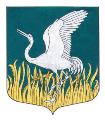 ЛЕНИНГРАДСКАЯ ОБЛАСТЬЛУЖСКИЙ МУНИЦИПАЛЬНЫЙ РАЙОНАДМИНИСТРАЦИЯМШИНСКОГО СЕЛЬСКОГО ПОСЕЛЕНИЯПОСТАНОВЛЕНИЕОт 03 ноября 2023 года                                   № 308/кО внесении изменений в постановление от 02 ноября 2017г № 554 «О создании комиссии при администрации Мшинского сельского поселения по укреплению налоговой дисциплины»В целях оптимизации работы комиссии при администрации Мшинского сельского поселения по укреплению налоговой дисциплины, обеспечения полного поступления налогов и других обязательных платежей, необходимых для своевременного финансирования расходов, предусмотренных в бюджете Мшинского сельского поселения, оперативного решения вопросов по снижению задолженности предприятий, организаций и физических лиц по платежам в бюджет администрации Мшинского сельского поселения ПОСТАНОВЛЯЮ:Внести изменение в Приложение 1 к постановлению администрации Мшинского сельского поселения от 02 ноября 2017 года № 554 «О создании комиссии при администрации Мшинского сельского поселения по укреплению налоговой дисциплины».Утвердить состав комиссии согласно приложению к настоящему постановлению (Приложение 1).Постановление администрации Мшинского сельского поселения Лужского муниципального района Ленинградской области от 13 апреля 2023 года № 99 «О внесении изменений в постановление от 02 ноября 2017г № 554 «О создании комиссии при администрации Мшинского сельского поселения по укреплению налоговой дисциплины» считать утратившим силу.Контроль за исполнением настоящего постановления оставляю за собой.И.о. главы администрации  Мшинского сельского поселения                                                                      В.В. КартавенкоРазослано: члены комиссии, прокуратура, в дело.УтвержденПостановлением администрации Мшинского сельского поселенияот  03 ноября 2023 № 308/к(Приложение 1)СОСТАВ комиссии при администрации Мшинского сельского поселения по укреплению налоговой дисциплиныПредседатель комиссии: Картавенко				- И.о. главы администрацииВладимир Валерьевич       	              Мшинского сельского поселения Секретарь комиссии:Елямик  				- ведущий специалист по земельным вопросамОльга Григорьевна                            администрации Мшинского сельского поселенияЧлены комиссии:Медведева 				- заместитель главы администрацииОльга Анатольевна                             Мшинского сельского поселенияСеменова  			            - ведущий специалист по ведению бухгалтерского учетаОксана Андреевна                             администрации Мшинского сельского поселенияСеменова                                          - ведущий специалист по социально-                           Валентина Андреевна                       экономическому развитию администрации                                                             Мшинского сельского поселения